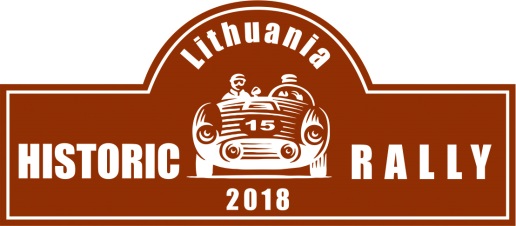 DALYVIO PARAIŠKA                                                      DATA:	RALIO SEKRETORIAUS PARAŠAS ___________________________________________Aš pareiškiu, kad visi aukščiau pateikti duomenys yra teisingi ir sutinku laikytis Lietuvos įstatymų bei XXIII tarptautinio Press ralio  papildomų nuostatų reikalavimų. Varžybose dalyvauju savo rizika ir jokių pretenzijų organizatoriams ir varžybų oficialiems asmenims dėl galimų eismo įvykių neturėsiu. Prisiimu pilną civilinę ir baudžiamąją atsakomybę.PAREIŠKĖJAS ________________________ DATA ____________________________
		    parašas		VAIRUOTOJAS __________________ ANTRAS VAIRUOTOJAS ___________________
		parašas				   parašasPAREIŠKĖJASPAREIŠKĖJASPAREIŠKĖJASPAREIŠKĖJASKomandos pavadinimasAdresasAtstovo vardas, pavardėVAIRUOTOJASVAIRUOTOJASANTRAS VAIRUOTOJASVardas, pavardėVardas, pavardėGimimo dataGimimo dataPilietybėPilietybėVairuotojo pažymėjimo Nr.Vairuotojo pažymėjimo Nr.AdresasAdresasTelefonasTelefonasEl. paštasEl. paštasAUTOMOBILISAUTOMOBILISMarkė, modelisPagaminimo metaiĮskaita (sportinė, turistinė)Valstybinis Nr.